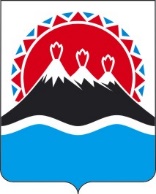 П О С Т А Н О В Л Е Н И ЕПРАВИТЕЛЬСТВА  КАМЧАТСКОГО КРАЯ                   г. Петропавловск-КамчатскийВ соответствии с Законом Камчатского края от 11.06.2020 № 474 «О краевом бюджете на 2020 год и на плановый период 2021 и 2022 годов» и в целях совершенствования системы оплаты труда работников государственных учреждений, подведомственных Министерству природных ресурсов и экологии Камчатского края   ПРАВИТЕЛЬСТВО ПОСТАНОВЛЯЕТ:Внести в приложение к постановлению Правительства Камчатского края от 12.11.2008 № 364-П «Об утверждении Примерного положения о системе оплаты труда работников государственных учреждений, подведомственных Министерству природных ресурсов и экологии Камчатского края» следующие изменения:а) часть 2.1 раздела II «Порядок и условия оплаты труда работников государственных учреждений, подведомственных Министерству природных ресурсов и экологии Камчатского края, по профессиональным квалифицированным группам по должностям служащих» изложить в следующей редакции:«2.1. Рекомендуемые размеры основных окладов (основных должностных окладов) работников государственных учреждений, подведомственных Министерству природных ресурсов и экологии Камчатского края, устанавливаются на основе отнесения занимаемых ими должностей к ПКГ, утвержденным:1) приказом Министерства здравоохранения и социального развития Российской Федерации от 07.06.2008 № 264н «Об утверждении профессиональных квалификационных групп должностей работников государственных природных заповедников и национальных парков»;2) приказом Министерства здравоохранения и социального развития Российской Федерации от 29.05.2008 № 247н «Об утверждении профессиональных квалификационных групп общеотраслевых должностей руководителей, специалистов и служащих»»;б) часть 6.1 раздела VI «Порядок и условия оплаты труда работников государственных учреждений, подведомственных Министерству природных ресурсов и экологии Камчатского края, по профессиональной квалификационной группе профессий рабочих» изложить в следующей редакции:«6.1. Рекомендуемые размеры основных окладов (основных должностных окладов), основных ставок заработной платы работников государственных учреждений, подведомственных Министерству природных ресурсов и экологии Камчатского края, устанавливаются на основе отнесения занимаемых ими профессий рабочих к ПКГ по профессиям рабочих первого и второго уровней, утвержденным приказом Министерства здравоохранения и социального развития Российской Федерации от 29.05.2008 № 248н «Об утверждении профессиональных квалификационных групп общеотраслевых профессий рабочих»»;	в) часть 8.9 раздела VIII «Порядок и условия установления выплат компенсационного характера» изложить в следующей редакции:«8.9. Выплата компенсационного характера, указанная в пункте 4 части 8.1 настоящего раздела, устанавливается для следующих должностей работников государственных учреждений природоохранной направленности, подведомственных Министерству природных ресурсов и экологии Камчатского края, за следующие особые условия труда, работа в которых дает право на процентную надбавку к основному должностному окладу (основной ставке заработной платы) в размере 20 процентов:Примечание: В случае если работникам, исполняющим трудовые обязанности на территориях ООПТ регионального значения, оговоренным в трудовом договоре, как характер работы, возмещаются расходы в соответствии со статьями 168, 168.1 Трудового кодекса Российской Федерации процентная надбавка к основным должностным окладам (основным ставкам заработной платы) не выплачивается.».2. Настоящее постановление вступает в силу через 10 дней после дня его официального опубликования. [Дата регистрации]№[Номер документа]О внесении изменений в приложение к постановлению Правительства Камчатского края от 12.11.2008 № 364-П «Об утверждении Примерного положения о системе оплаты труда работников государственных учреждений, подведомственных Министерству природных ресурсов и экологии Камчатского края»   Должности, отнесенные к ПКГ «Должности работников государственных природных заповедников и национальных парков второго уровня»                                         9850 - 14772 рублей Должности, отнесенные к ПКГ «Должности работников государственных природных заповедников и национальных парков третьего уровня»                                         12804 - 15757 рублей Должности, отнесенные к ПКГ «Должности работников государственных природных заповедников и национальных парков четвертого уровня»                                         17725 - 18709 рублей Должности, отнесенные к ПКГ «Общеотраслевые должности служащих первого уровня»            5123 - 6896 рублей Должности, отнесенные к ПКГ «Общеотраслевые должности служащих третьего уровня»            12804 - 17135 рублей Должности, отнесенные к ПКГ «Общеотраслевые должности служащих четвертого уровня»          17725 - 18709 рублей Профессиональная квалификационная группа             
профессий рабочих первого уровняПрофессиональная квалификационная группа             
профессий рабочих первого уровняРекомендуемые размеры      
основных  окладов (основных должностных окладов, основных ставок заработной платы), руб.Квалификационный     
уровень              Должности профессий рабочих, отнесенных к квалификационным уровням    Наименование профессий рабочих, по которым предусмотрено присвоение 1,2 и 3 квалификационных разрядов в соответствии с Единым тарифно - квалификационным справочником работ и профессий рабочих:                         1 квалификационный   
уровень              рабочий по комплексному обслуживанию и ремонту зданий; сторож (вахтер);       
уборщик служебных помещений    4927 - 5517    2 квалификационный   
уровень              Профессии рабочих, отнесенных к первому квалификационному уровню, при выполнении работ по профессии с производным наименованием «старший» (старший по смене)             5420 - 6070Профессиональная квалификационная группа профессий рабочих второго уровня                               Профессиональная квалификационная группа профессий рабочих второго уровня                               1 квалификационный   
уровень              Наименование профессий рабочих, по которым предусмотрено присвоение 4 и   
5 квалификационных разрядов в соответствии с Единым тарифно - квалификационным справочником работ и профессий рабочих:                       водитель; рабочий по комплексному обслуживанию и ремонту зданий 7093 - 7880    2 квалификационный   
уровень              Наименование профессий рабочих, по которым предусмотрено присвоение 6 и 7 квалификационных разрядов в соответствии с Единым тарифно - квалификационным справочником работ и профессий рабочих 7446 - 82753 квалификационный   
уровень              Наименование профессий рабочих, по которым предусмотрено присвоение 8 квалификационного разряда в соответствии с Единым тарифно - квалификационным справочником работ и профессий рабочих7876 - 86894 квалификационный   
уровень              Наименование профессий рабочих, предусмотренных 1-3 квалификационными уровнями настоящей профессиональной квалификационной группы, выполняющих важные (особо важные) и ответственные (особо ответственные) задания и поручения:                      8865 - 10834    4 квалификационный   
уровень              водитель, столяр               8865 - 10834    Должности государственных инспекторов, участковых государственных инспекторов и старших государственных инспекторов по охране ООПТ регионального на период работы на территориях ООПТ  Исполнение обязанностей на территориях ООПТ: работа на кордонах, расположенных на ООПТ в отдалении от населенных пунктов, в полевых условиях при инспектировании и патрулировании территорий ООПТ, охране территорий ООПТ от лесных и тундровых пожаров, контроле за соблюдением природоохранного законодательства на территориях ООПТ, при выполнении которой работник не имеет возможности ежедневно возвращаться к месту жительства и вынужден проживать в неприспособленных для жилья строениях, нетитульных сооружениях, палатках и т.п.)Временно исполняющий обязанности Председателя Правительства - Первого вице-губернатора Камчатского края[горизонтальный штамп подписи 1]А.О. Кузнецов